คณะกรรมการกิจการกระจายเสียง กิจการโทรทัศน์ 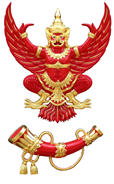 และกิจการโทรคมนาคมแห่งชาติ  (กสทช.)๘๗ ถนนพหลโยธิน ๘ (ซอยสายลม) สามเสนใน พญาไท กรุงเทพฯ ๑๐๔๐๐โทรศัพท์ ๐-๒๒๗๑-๐๑๕๑ ต่อ ๘๘๒ , ๑๘๒ โทรสาร : ๐-๒๒๗๘-๕๔๙๓  E-Mail : Digital@nbtc.go.th---------------------------------------------------------------------------------------------------------สำนักงานคณะกรรมการกิจการกระจายเสียง กิจการโทรทัศน์ และกิจการโทรคมนาคมแห่งชาติ (กสทช.) ร่วมมือ องค์การกระจายเสียงและแพร่ภาพสาธารณะแห่งประเทศไทย (ส.ส.ท.) ในการเปลี่ยนผ่านไปสู่ระบบการรับส่งสัญญาณวิทยุโทรทัศน์ในระบบดิจิตอลสำนักงานคณะกรรมการกิจการกระจายเสียง กิจการโทรทัศน์ และกิจการโทรคมนาคมแห่งชาติ (กสทช.) โดย บอร์ดกระจายเสียง/กสทช. จัดทำบันทึกความเข้าใจ เรื่อง ความร่วมมือในการเปลี่ยนผ่านไปสู่ระบบการรับส่งสัญญาณวิทยุโทรทัศน์ในระบบดิจิตอล ระหว่าง สำนักงานคณะกรรมการกิจการกระจายเสียง กิจการโทรทัศน์ และกิจการโทรคมนาคมแห่งชาติ (กสทช.) และองค์การกระจายเสียงและแพร่ภาพสาธารณะแห่งประเทศไทย (ส.ส.ท.) ในการพัฒนาการรับส่งสัญญาณวิทยุโทรทัศน์ในระบบดิจิตอลเพื่อให้บรรลุวัตถุประสงค์ ตามยุทธศาสตร์การเปลี่ยนผ่านไปสู่การรับส่งสัญญาณวิทยุกระจายเสียงและวิทยุโทรทัศน์ในระบบดิจิตอล เพื่อให้ผู้บริโภคได้รับชมรายการโทรทัศน์ที่คมชัดและมีบริการที่มีคุณภาพสูงขึ้น การลงนามบันทึกความเข้าใจ เรื่อง ความร่วมมือในการเปลี่ยนผ่านไปสู่ระบบการรับส่งสัญญาณวิทยุโทรทัศน์ในระบบดิจิตอล ระหว่าง สำนักงาน กสทช. และ ส.ส.ท. ครั้งนี้มีวัตถุประสงค์และขอบเขตความร่วมมือ ดังต่อไปนี้๑. ดำเนินการให้การเปลี่ยนระบบการรับส่งสัญญาณวิทยุโทรทัศน์ในระบบดิจิตอลของประเทศไทย มีการใช้คลื่นความถี่ย่านความถี่สูงยิ่ง (UHF) อย่างมีประสิทธิภาพ๒. การส่งเสริมและสนับสนุนให้ประชาชนสามารถรับชมรายการโทรทัศน์ที่มีคุณภาพ เชื่อถือได้ มีสาระประโยชน์ เหมาะสมกับผู้ชมทุกกลุ่มอย่างทั่วถึง๓. การเสริมสร้างความรู้ความเข้าใจของประชาชนเกี่ยวกับประโยชน์ของการรับส่งสัญญาณวิทยุโทรทัศน์ในระบบดิจิตอลการจัดทำบันทึกความเข้าใจครั้งนี้ จะเป็นจุดเริ่มต้น การดำเนินการเปลี่ยนผ่านการรับส่งสัญญาณวิทยุโทรทัศน์ในระบบดิจิตอลของ ส.ส.ท. เป็นไปด้วยความเรียบร้อย บรรลุผลตามเป้าหมายและเจตนารมณ์ของ กสท. ได้อย่างมีประสิทธิภาพและเป็นประโยชน์ต่อประชาชนและประเทศชาติโดยรวม------------------------------------------------------------------------------------------------------------------------------------ติดต่อสอบถามรายละเอียดเพิ่มเติมได้ที่ : 		กลุ่มงานขับเคลื่อนกิจการโทรทัศน์และวิทยุในระบบดิจิทัล สำนักงานคณะกรรมการกิจการกระจายเสียง กิจการโทรทัศน์ และกิจการโทรคมนาคมแห่งชาติ (สำนักงาน กสทช.)โทรศัพท์ : ๐-๒๒๗๑-๐๑๕๑ ต่อ ๘๘๒ , ๑๘๒ โทรสาร : ๐-๒๒๗๘-๕๔๙๓  E-Mail : digital@nbtc.go.th